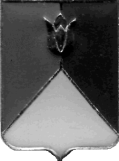 РОССИЙСКАЯ ФЕДЕРАЦИЯ АДМИНИСТРАЦИЯ КУНАШАКСКОГО МУНИЦИПАЛЬНОГО РАЙОНА ЧЕЛЯБИНСКОЙ  ОБЛАСТИПОСТАНОВЛЕНИЕВ целях проведения согласованной политики по обеспечению полноты и своевременности поступления налоговых и неналоговых платежей, сборов в бюджет Кунашакского муниципального района, а также страховых взносов в государственные внебюджетные фонды ПОСТАНОВЛЯЮ:Создать комиссию по укреплению налоговой и бюджетной дисциплины и утвердить ее состав:Утвердить Положение о комиссии по укреплению налоговой и бюджетной дисциплины (прилагается). 	 3. Признать утратившим силу постановление Администрации Кунашакского муниципального района от 25.05.2017 года № 1185 «О создании комиссии по укреплению налоговой и бюджетной дисциплины».4.  Отделу информационных технологий  администрации Кунашакского муниципального района (Ватутин В.Р.) опубликовать настоящее постановление на официальном сайте администрации района.5. Организацию исполнения настоящего постановления возложить на заместителя Главы района по финансовым вопросам - руководителя Финансового управления Аюпову Р.Ф.Глава района                                                                                         С.Н. Аминов     Оригинал подписанПоложение о Комиссии по укреплению налоговой и бюджетной дисциплиныОбщие положенияКомиссия   по   укреплению   налоговой   и   бюджетной   дисциплины Кунашакского муниципального района (далее – Комиссия) является постоянно действующим органом.Комиссия  создана  в целях:- обеспечения согласованных действий органов исполнительной власти Челябинской области, территориальных органов федеральной исполнительной  власти, органов местного самоуправления, направленных на увеличение налоговых, неналоговых поступлений, сборов и других обязательных платежей во все уровни бюджетов бюджетной системы Российской Федерации, укреплению налоговой и бюджетной дисциплины, выработке рекомендаций по повышению эффективности налоговой и бюджетной политики администрации Кунашакского муниципального района, направленной на создание условий устойчивого экономического роста и повышения уровня жизни  населения;- повышения уровня ответственности руководителей предприятий, организаций, учреждений и физических лиц за полноту и своевременность уплаты налогов, сборов, иных обязательных платежей во все уровни бюджетов бюджетной системы Российской Федерации, в том числе внебюджетные фонды.Комиссия  в своей  деятельности  руководствуется  законодательством Российской Федерации, законодательством Челябинской области, муниципальными правовыми актами муниципального района и настоящим Положением.Задачи КомиссииОсновными задачи Комиссии являются:анализ  состояния платежной  дисциплины в бюджеты  всех уровней и внебюджетные фонды предприятиями, организациями и индивидуальными предприятиями, осуществляющими свою деятельность на территории муниципального района, обеспечение полноты и своевременности поступления налоговых и неналоговых платежей в бюджет муниципального района;разработка мер по недопущению недоимки в бюджет муниципального района по местным налогам, а также другим закрепленным доходным источникам;рассмотрение    предложений   по   рациональному   и   эффективному использованию бюджетных средств;разработка предложений по реструктуризации недоимки по налогам и сборам в соответствии с налоговым законодательством Российской Федерации, включая установление сроков и разработку поэтапных мероприятий по ее сокращению.Права КомиссииДля   осуществления   возложенных  на  нее  задач  Комиссия  имеет право:запрашивать  во  всех  предприятиях, организациях  и  учреждениях, независимо от форм собственности, а также индивидуальных предпринимателей, находящихся на территории Кунашакского района необходимую информацию по вопросам, относящимся к компетенции Комиссии;заслушивать на  своих  заседаниях представителей организаций всех форм собственности и индивидуальных предпринимателей;привлекать    для    участия    в    работе   Комиссии   представителей Федеральных органов (по согласованию с ними);проводить выездные заседания.Организация деятельности КомиссииКомиссия создается и прекращает свою деятельность в соответствии с постановлением Администрации Кунашакского муниципального района.Возглавляет Комиссию  заместитель  Главы муниципального района по финансовым вопросам. При отсутствии председателя заседание ведет член Комиссии, уполномоченный председателем Комиссии.Решение Комиссии фиксируется в протоколе заседания.Протокол заседания подписывается председателем Комиссии.Регламент Комиссии по укреплению налоговой и бюджетной дисциплиныЗаседания Комиссии проводятся по мере необходимости, но не реже одного раза в месяц.Организацию  проведения  заседаний  Комиссии  осуществляет Финансовое управление администрации муниципального района.Повестка  заседания  Комиссии  рассылается  членам  Комиссии  не позднее, чем за три рабочих дня до даты заседания.В течение трех рабочих дней  после очередного заседания Комиссии Финансовое управление администрации Кунашакского муниципального района оформляет протокол и направляет их членам Комиссии по укреплению налоговой и бюджетной дисциплины.Заместитель Главы района по финансовым вопросам –Руководитель Финансового управления                                            Р.Ф. Аюпова                                                                     Оригинал подписанот  01.02.2023 г. № 140О создании комиссии по укреплению налоговой и бюджетной дисциплиныПредседатель комиссии:Председатель комиссии:Аюпова Р.Ф.             –заместитель Главы  района по финансовым вопросам - руководитель Финансового управления.Члены комиссии:Члены комиссии:Свистун О.В.             –заместитель начальника межрайонной ИФНС России № 22 по Челябинской области (по согласованию);Фахрутдинов В.В.    –начальник отдела - старший судебный пристав Кунашакского РОСП (по согласованию);Вакилова Э.А.           –заместитель Главы района по имуществу и экономике  - руководитель Управления имущественных и земельных отношений;Ахметова А.А.           –заместитель руководителя Финансового управления;Абдрахманова Д.Р.  –начальник  отдела доходов и межбюджетных отношений Финансового управления;Гилязова Д.М.          –  заместитель начальника  отдела доходов и межбюджетных отношений Финансового управления.Приложение                                                                    к Постановлению АдминистрацииКунашакского муниципальногорайонаот 01.02.2023 года № 140